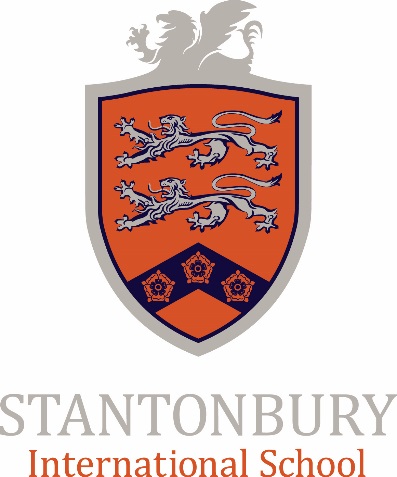 Main ResponsibilitiesEstablish a values based school ethos leading to a culture of learning and high aspirationsCreate a culture of excellence that permeates through all that we do e.g. high standards and expectations of allCreate a culture of safeguarding excellence across schoolTo be a visible presence around the school and deputise for the Head in her absenceBe the school’s Designated Safeguarding Lead or line manage the DSL (AH) Oversee the work of the school’s Child Protection OfficersMaintain an accurate Single Central RecordImplement a cohesive behaviour management strategy that will significantly impact on learner outcomes, reduce fixed term exclusions and senior staff ‘on calls’Establish a clear strategy for wider student support under an umbrella of services that ensure effective support for students’ health and wellbeingEnsure effective curricular provision for British Values and SMSC  inc. PSHEEEvaluate the impact of in-school alternative provision on student progressOversee exclusion processes and managed movesThe quality of tutorial provisionTrack the achievement of vulnerable studentsLead Student Progress meetingsEthos and ValuesTo act as an ambassador in promoting and celebrating the work and achievements of the School and Griffin Schools TrustTo ensure the vision for the School is clearly articulated, shared, understood and acted upon effectively by allTo set high expectations for students and staff, a commitment to professional learning and continuous improvement To model principles of Proud Traditions, Wide Horizons and High Achievement in everyday work and practiceEmbed the values of the school within the curriculum and wider provisionLeadership and Management The postholder will:Be responsible for and keeping up-to-date the school self-evaluation on the agreed  summary section of judged against Ofsted inspection criteria and provide reports to GST as requiredDeputise for the Head as and when requiredAttend a range of external meetings as required e.g. MK panel, Forum etcContribute to and where appropriate, lead action on, the school monitoring and evaluation programme, including faculty/themed reviews Attend Governing Body meetings, Progress Boards and Raising Achievement meetings and lead on relevant itemsLead assemblies/staff presentations/training and relevant input at information evenings as requiredLead on aspects of  development of the annual Raising Attainment Plan (RAP), the Strategic Development Plan (SDP) and Leadership Matrix as requiredOther responsibilities to be agreed.PolicyImplement, monitor, review and recommend annual changes to school Teaching and Learning policies School Leadership  As part of the Senior Leadership Team (SLT):To contribute to development  of the school Raising Attainment Plan (RAP) and strategic development planning To develop the strategic vision and direction of the School which is based upon a detailed understanding of the needs and relevant external influencesLead and oversee the development and implementation of new projects and initiatives as agreedEmbed the Stantonbury Evaluation Cycle to improve teaching and learning within facultiesBuild middle and senior leadership capacity and skills to accelerate the journey to Griffin GreatAccelerate the impact of attendance strategy to secure an overall attendance rate of 95% and above and Improve punctuality statisticsEnsure that what happens in the classroom encourages students to attend To participate in and, as required, lead on aspects of monitoring and evaluation and support the day-to-day running of the SchoolDeputise for the Head as and when requiredTo contribute to ‘horizon scanning’ for best practice  Liaise effectively with all stakeholders, including parents/carers, feeder schools, secondary schools, business and community partners in line with strategic objectivesPlaying an active role in raising the hopes, aspirations and ambitions of our students, their families and carers and the local community.Contribute to support programmes for students and staff that may, on occasion include weekend and holiday periods.Communicating the strategic vision effectively with all stakeholders so that there is a clear understanding of high expectations, aspirations and ambitions for all.As a senior subject teacher, the postholder is expected to set high standards for classroom environment and practice and meet relevant parts of the classroom teacher job descriptionHave a teaching commitment in line with Senior Deputy Head statusAny other reasonable duties as requested by the Head.General AccountabilitiesSo far as is reasonably practicable, the postholder must:Give safeguarding and safety the highest priority: ensure that safe working practices are adopted by employees and in premises/work areas for which the post holder is responsible, in order to maintain a safe working environment for employees and service users. These are defined in the School Health & Safety Policy, departmental polices and codes of practice.Work in compliance with the Codes of Conduct, regulations and policies of the School and its commitments to equal opportunities.Ensure that output and quality of work is of a high standard and complies with current legislation/standardSigned…………………………………………….Dated…………………………………….PostholderSenior Deputy HeadLine Manager:Head of SchoolResponsible for:Assistant Head – CommunityAssistant Head – Wide Horizons Assistant Head- Proud TraditionsSenior Child Protection OfficerProgress BoardsPayscale:L18-22Main Purpose:To actively contribute to the fulfillment of the Stantonbury International School vision through the development of High Achievement, Wide Horizons and Proud Traditions.